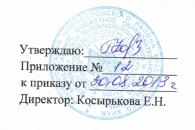 ПРАВИЛА ВНУТРЕННЕГО ТРУДОВОГО РАСПОРЯДКА ДЛЯ РАБОТНИКОВмуниципального бюджетного общеобразовательного учрежденияЛегостаевская СОШ №11 им. Р.В.МожноваОбщие положения1.1. Настоящие Правила внутреннего трудового распорядка разработаны в соответствии с Конституцией Российской Федерации, Трудовым кодексом Российской Федерации (далее - ТК РФ), с Федеральным законом «Об образовании в Российской Федерации» от 29.12.2012 г. № 273-ФЗ; письмом Профсоюза работников образования и науки РФ от 29.12.2009 №317 «О примерных правилах внутреннего трудового распорядка общеобразовательного учреждения», Уставом МБОУ  Легостаевская СОШ №11.1.2. Правила внутреннего трудового распорядка (далее - Правила) -локальный нормативный акт, регламентирующий в соответствии с ТК РФ и иными федеральными законами порядок приема и увольнения работников, основные права, обязанности и ответственность сторон трудового договора, режим работы, время отдыха, применяемые к работникам меры поощрения и взыскания, а также иные вопросы регулирования трудовых отношений у данного работодателя.1.3. Правила имеют целью способствовать укреплению трудовой дисциплины, эффективной организации труда, рациональному использованию рабочего времени, созданию условий для достижения высокого качества труда, обеспечению безопасных условий и охраны труда.1.4. В настоящих Правилах используются следующие основные понятия:- дисциплина труда - обязательное для всех работников подчинение правилам поведения, определенным в соответствии с ТК РФ, иными федеральными законами, коллективным договором, соглашениями, локальными нормативными актами, трудовым договором;- общеобразовательное учреждение - образовательное учреждение, действующее на основании Типового положения об общеобразовательном учреждении (далее - образовательное учреждение, учреждение);- педагогический работник - работник, занимающий должность,предусмотренную разделом «Должности педагогических работников»квалификационных характеристик должностей работников образования;- представитель работодателя - руководитель организации или уполномоченные им лица в соответствии с ТК РФ, другими федеральными законами и иными нормативными правовыми актами Российской Федерации,законами и иными нормативными правовыми актами субъектов Российской Федерации, нормативными правовыми актами органов местного самоуправления, уставом и локальными нормативными актами общеобразовательного учреждения;- выборный орган первичной профсоюзной организации - представительработников общеобразовательного учреждения, наделенный в установленном трудовым законодательством порядке полномочиями представлять интересы работников учреждения в социальном партнерстве;- работник - физическое лицо, вступившее в трудовые отношения с общеобразовательным учреждением;- работодатель - юридическое лицо (общеобразовательное учреждение), вступившее в трудовые отношения с работником.1.5. Правила утверждаются работодателем с учетом мнения выборного органа первичной профсоюзной организации в порядке, установленном ст. 372 ТК РФ для принятия локальных нормативных актов. Правила внутреннего трудового распорядка, как правило, являются приложением к коллективному договору (ст. 190 ТК РФ).II. Порядок приема, перевода и увольнения работников2.1. Порядок приема на работу2.1.1. Работники реализуют свое право на труд путем заключения трудового договора о работе в данном образовательном учреждении.2.1.2. Трудовой договор заключается, как правило, на неопределенный срок.Заключение срочного трудового договора допускается, когда трудовые отношения не могут быть установлены на неопределенный срок с учетом характера предстоящей работы или условий ее выполнения по основаниям, предусмотренным ч. 1 ст. 59 ТК РФ. В случаях, предусмотренных ч. 2 ст. 59 ТК РФ, срочный трудовой договор может заключаться по соглашению сторон трудового договора без учета характера предстоящей работы и условий ее выполнения.2.1.3. При заключении трудового договора в нем по соглашению сторон может быть предусмотрено условие об испытании работника в целях проверки его соответствия поручаемой работе (ст. 70 ТК РФ).Испытание при приеме на работу не устанавливается для: беременных женщин и женщин, имеющих детей в возрасте до полутора лет  лиц, не достигших возраста восемнадцати лет; лиц, окончивших имеющие государственную аккредитацию образовательные учреждения начального, среднего и высшего профессионального образования и впервые поступающих на работу по полученной специальности в течение одного года со дня окончания образовательного учреждения;  лиц, избранных на выборную должность на оплачиваемую работу;  лиц, приглашенных на работу в порядке перевода от другого работодателя по согласованию между работодателями;  лиц, заключающих трудовой договор на срок до двух месяцев; иных лиц в случаях, предусмотренных ТК РФ, иными федеральными законами, коллективным договором.2.1.4. Срок испытания не может превышать трех месяцев, а для руководителя учреждения, его заместителей, главного бухгалтера и его заместителя, руководителя структурного подразделения - не более шести месяцев.2.1.5. Трудовой договор составляется в письменной форме и подписывается сторонами в двух экземплярах, один из которых хранится в Школе, другой - у работника.2.1.6. Прием педагогических работников на работу производится с учетом требований, предусмотренных ст. 331 ТК РФ и ст. 46 Закона РФ «Об образовании».2.1.7. При заключении трудового договора лицо, поступающее на работу, предъявляет работодателю в соответствии со ст. 65 ТК РФ:- паспорт или иной документ, удостоверяющий личность;- трудовую книжку, за исключением случаев, когда трудовой договор заключается впервые или работник поступает на работу на условиях совместительства;- страховое свидетельство государственного пенсионного страхования;- документы воинского учета - для военнообязанных и лиц, подлежащих призыву на военную службу;- документ об образовании, о квалификации или наличии специальных знаний - при поступлении на работу, требующую специальных знаний или специальной подготовки.Лица, поступающие на работу в образовательное учреждение, обязаны также предоставить личную медицинскую книжку, содержащую сведения об отсутствии противопоказаний по состоянию здоровья для работы в образовательном учреждении (ч. 1 ст. 213 ТК РФ).2.1.8. Запрещается требовать от лица, поступающего на работу, документы помимо предусмотренных ТК РФ, иными федеральными законами, указами Президента Российской Федерации и постановлениями Правительства Российской Федерации (ч. 3 ст. 65 ТК РФ).2.1.9. При заключении трудового договора впервые трудовая книжка и страховое свидетельство государственного пенсионного страхования оформляются работодателем (ч. 4 ст. 65 ТК РФ).2.1.10. Работники имеют право работать на условиях внутреннего и внешнего совместительства в порядке, предусмотренном ТК РФ. Совмещение должности руководителя учреждения с другими руководящими должностями внутри или вне учреждения не разрешается(ст. 51 Закона РФ «Об образовании»).Должностные обязанности руководителя учреждения, его филиалов (отделений) не могут исполняться по совместительству.2.1.11. Прием на работу оформляется приказом работодателя, изданным на основании заключенного трудового договора. Содержание приказа работодателя должно соответствовать условиям заключенного трудового договора.Приказ работодателя о приеме на работу объявляется работнику под роспись в трехдневный срок со дня фактического начала работы. По требованию работника работодатель обязан выдать ему надлежаще заверенную копию указанного приказа.2.1.12. Трудовой договор, не оформленный в письменной форме, считается заключенным, если работник приступил к работе с ведома или по поручению работодателя или его представителя. При фактическом допущении работника к работе работодатель обязан оформить с ним трудовой договор в письменной форме не позднее трех рабочих дней со дня фактического допущения работника к работе (ст. 67 ТК РФ).2.1.13. В соответствии со ст. 66 ТК РФ работодатель ведет трудовые книжки на каждого работника, проработавшего у него свыше пяти дней, в случаи, когда работа у данного работодателя является для работника основной. Форма, порядок ведения и хранения трудовых книжек, а также порядок изготовления бланков трудовых книжек и обеспечения ими работодателей устанавливаются нормативными правовыми актами Российской Федерации.2.1.14. Трудовые книжки работников хранятся в учреждении. Бланки трудовых книжек и вкладыши к ним хранятся как документы строгой отчетности.2.1.15. С каждой записью, вносимой на основании приказа в трудовую книжку о выполняемой работе, переводе на другую постоянную работу и увольнении, работодатель обязан ознакомить ее владельца под роспись в личной карточке, в которой повторяется запись, внесенная в трудовую книжку.Наименование должностей, профессий или специальностей и квалификационные требования к ним должны соответствовать наименованиям и требованиям, указанным в квалификационных справочниках, утверждаемых в установленном порядке, если в соответствии с ТК РФ, иными федеральными законами с выполнением работ по определенным должностям, профессиям, специальностям связано предоставление компенсаций и льгот либо наличие ограничений (ч. 2 ст. 57 ТК РФ).2.1.16. При приеме на работу (до подписания трудового договора) работодатель обязан ознакомить работника под роспись с правилами внутреннего трудового распорядка, иными локальными нормативными актами, непосредственно связанными с трудовой деятельностью работника,коллективным договором (ч. 3 ст. 68 ТК РФ).2.2. Гарантии при приеме на работу2.2.1. Запрещается необоснованный отказ в заключении трудового договора (ст. 64 ТК РФ).2.2.2. Какое бы то ни было прямое или косвенное ограничение прав или установление прямых или косвенных преимуществ, при заключении трудового договора в зависимости от пола, расы, цвета кожи, национальности, языка, происхождения, имущественного, социального и должностного положения, возраста, места жительства (в том числе наличия или отсутствия регистрации по месту жительства или пребывания), а также других обстоятельств, не связанных с деловыми качествами работников, не допускается, за исключением случаев, предусмотренных федеральным законом.2.2.3. Запрещается отказывать в заключении трудового договора женщинам по мотивам, связанным с беременностью или наличием детей. Запрещается отказывать в заключении трудового договора работникам, приглашенным в письменной форме на работу в порядке перевода от другого работодателя, в течение одного месяца со дня увольнения с прежнего места работы.2.2.4. По требованию лица, которому отказано в заключение трудового договора, работодатель обязан сообщить причину отказа в письменной форме.2.2.5. Отказ в заключение трудового договора может быть обжалован в суд.2.3. Изменение условий трудового договора и перевод на другуюработу2.3.1. Изменение определенных сторонами условий трудового договора, в том числе перевод на другую работу, допускается только по соглашению сторон трудового договора, за исключением случаев предусмотренных ТК РФ (ст. 74 ТК РФ). Соглашение об изменении определенных сторонами условий трудового договора заключается в письменной форме и оформляется дополнительным соглашением к трудовому договору (ст. 72 ТК РФ).Изменение условий (содержания) трудового договора возможно последующим основаниям:а) изменение определенных сторонами условий трудового договора по причинам, связанным с изменением организационных или технологических условий труда;б) перевод на другую работу (постоянное или временное изменение трудовой функции работника или структурного подразделения, в котором он работает).2.3.2. В случае, когда по причинам, связанным с изменением организационных или технологических условий труда (изменения в техникеи технологии производства, структурная реорганизация производства, другиепричины), определенные сторонами условия трудового договора не могут быть сохранены, допускается их изменение по инициативе работодателя, за исключением изменения трудовой функции работника (ст. 74 ТК РФ).К числу таких причин могут относиться: реорганизация учреждения (слияние, присоединение, разделение, выделение, преобразование), а также внутренняя реорганизация в учреждении; изменения в осуществлении образовательного процесса в учреждении (сокращение количества классов-комплектов, групп, количества часов по учебному плану и учебным программам и др.).О предстоящих изменениях определенных сторонами условий трудового договора, а также о причинах, вызвавших необходимость таких изменений, работодатель обязан уведомить работника в письменной форме не позднее,  чем за два месяца.2.3.3. Перевод на другую работу - постоянное или временное изменение трудовой функции работника и (или) структурного подразделения, в котором работает работник (если структурное подразделение было указано в трудовом договоре), при продолжении работы у того же работодателя, а также перевод на работу в другую местность вместе с работодателем. Перевод на другую работу допускается только с письменного согласия работника (ст. ст. 72.1, 72.2 ТК РФ).2.3.4. Перевод на другую постоянную работу в пределах одного образовательного учреждения оформляется приказом работодателя, на основании которого делается запись в трудовой книжке работника.2.3.5. По соглашению сторон трудового договора, заключаемого в письменной форме, работник может быть временно переведен на другую работу у того же работодателя на срок до одного года, а в случае, когда такой перевод осуществляется для замещения временно отсутствующего работника, за которым сохраняется место работы, - до выхода этого работника на работу.Если по окончании срока перевода прежняя работа работнику не предоставлена, а он не потребовал ее предоставления и продолжает работать,то условие соглашения о временном характере перевода утрачивает силу и перевод считается постоянным.2.3.6. Перевод на не обусловленную трудовым договором работу у того же работодателя без согласия работника возможен только в исключительных случаях, предусмотренных ст. 72.2 ТК РФ.При этом перевод на работу, требующую более низкой квалификации, допускается только с письменного согласия работника.2.3.7. Исполнение работником обязанностей временно отсутствующего работника (отпуск, болезнь, повышение квалификации и т.д.) возможно только с согласия работника, которому работодатель поручает эту работу, ина условиях, предусмотренных ст. ст. 60.2, 72.2, 151 ТК РФ – без освобождения от основной работы или путем временного перевода на другую работу.2.3.8. Перевод работника на другую работу в соответствии с медицинским заключением производится в порядке, предусмотренном ст. ст. 73, 182, 254 ТК РФ.2.3.9. Работодатель обязан в соответствии со ст. 76 ТК РФ отстранить от работы (не допускать к работе) работника:появившегося на работе в состоянии алкогольного, наркотического илииного токсического опьянения;не прошедшего в установленном порядке обучение и проверку знаний и навыков в области охраны труда;не прошедшего в установленном порядке обязательный медицинский   осмотр (обследование), а также обязательное психиатрическое освидетельствование в случаях, предусмотренных федеральными законами ииными нормативными правовыми актами Российской Федерации;при выявлении в соответствии с медицинским заключением, выданным в порядке, установленном федеральными законами и иными нормативными правовыми актами Российской Федерации, противопоказаний для выполнения работником работы, обусловленной трудовым договором; по требованию органов или должностных лиц, уполномоченных федеральными законами и иными нормативными правовыми актами Российской Федерации;в других случаях, предусмотренных федеральными законами и иными нормативными правовыми актами Российской Федерации.2.4. Прекращение трудового договора2.4.1. Прекращение трудового договора может иметь место только по основаниям, предусмотренным трудовым законодательством.2.4.2. Трудовой договор может быть в любое время расторгнут по соглашению сторон трудового договора (ст. 78 ТК РФ).2.4.3. Срочный трудовой договор прекращается с истечением срока его действия (ст. 79 ТК РФ).О прекращении трудового договора в связи с истечением срока его действия работник должен быть предупрежден в письменной форме не менее чем за три календарных дня до увольнения, за исключением случаев, когда истекает срок действия срочного трудового договора, заключенного на время исполнения обязанностей отсутствующего работника.Трудовой договор, заключенный на время выполнения определенной работы, прекращается по завершении этой работы.Трудовой договор, заключенный на время исполнения обязанностей отсутствующего работника, прекращается с выходом этого работника на работу.Трудовой договор, заключенный для выполнения сезонных работ в течение определенного периода (сезона), прекращается по окончании этогопериода (сезона).2.4.4. Работник имеет право расторгнуть трудовой договор, предупредив об этом работодателя в письменной форме не позднее чем за две недели (14 календарных дней), если иной срок не установлен ТК РФ или иным федеральным законом. Течение указанного срока начинается на следующий день после получения работодателем заявления работника об увольнении.2.4.5. По соглашению между работником и работодателем трудовой договор может быть расторгнут и до истечения срока предупреждения об увольнении (ст. 80 ТК РФ).В случаях, когда заявление работника об увольнении по его инициативе (по собственному желанию) обусловлено невозможностью продолжения им работы (зачисление в образовательное учреждение, выход на пенсию и другие случаи), а также в случаях установленного нарушения работодателем трудового законодательства и иных нормативных правовых актов, содержащих нормы трудового права, локальных нормативных актов, условий коллективного договора, соглашения или трудового договора работодатель обязан расторгнуть трудовой договор в срок, указанный в заявлении работника.2.4.6. До истечения срока предупреждения об увольнении работник имеет право в любое время отозвать свое заявление. Увольнение в этом случае не производится, если на его место не приглашен в письменной форме другой работник, которому в соответствии с ТК РФ и иными федеральными законами не может быть отказано в заключении трудового договора.По истечении срока предупреждения об увольнении работник имеет право прекратить работу.Если по истечении срока предупреждения об увольнении трудовой договор не был расторгнут, и работник не настаивает на увольнении, то действие трудового договора продолжается.2.4.7. Работник, заключивший договор с условием об испытательном сроке, имеет право расторгнуть трудовой договор в период испытания, предупредив об этом работодателя в письменной форме за три дня (ч. 4 ст. 71 ТК РФ).2.4.8. Увольнение по результатам аттестации работников, а также в случаях сокращения численности или штата работников учреждения допускается, если невозможно перевести работника с его согласия на другую работу.Причинами увольнения работников, в том числе педагогических работников, по п. 2 ч. 1 ст. 81 ТК РФ, могут являться:  реорганизация учреждения;  исключение из штатного расписания некоторых должностей; сокращение численности работников; уменьшение количества классов-комплектов, групп; изменение количества часов по предмету ввиду изменения учебногоплана, учебных программ и т.п.2.4.9. Ликвидация или реорганизация образовательного учреждения, которая может повлечь увольнение работников в связи сокращением численности или штата работников, осуществляется, как правило, по окончании учебного года.Трудовой договор с учителем в связи с уменьшением учебной нагрузки в течение учебного года по независящим от него причинам, в том числе приполном ее отсутствии, не может быть расторгнут до конца учебного года.62.4.10. В соответствии с п. 8 ч. 1 ст. 81 ТК РФ трудовой договор можетбыть прекращен за совершение работником, выполняющим воспитательные  функции, аморального проступка, несовместимого с продолжением данной работы.Аморальным проступком является виновное действие или бездействие, которое нарушает основные моральные нормы общества и противоречитсодержанию трудовой функции педагогического работника (например,поведение, унижающее человеческое достоинство, нахождение в состоянииалкогольного или наркотического опьянения и т.п.).Допускается увольнение только тех работников, которые занимаются воспитательной деятельностью, и независимо от того, где совершен аморальный проступок (по месту работы или в быту).Если аморальный проступок совершен работником по месту работы и всвязи с исполнением им трудовых обязанностей, то такой работник можетбыть уволен с работы при условии соблюдения порядка применениядисциплинарных взысканий, установленного ст. 193 ТК РФ.Если аморальный проступок совершен работником вне места работыили по месту работы, но не в связи с исполнением им трудовых обязанностей, то увольнение работника не допускается позднее одного годасо дня обнаружения проступка работодателем (ч. 5 ст. 81 ТК РФ).2.4.11. Помимо оснований, предусмотренных ст. 81 ТК РФ и иными федеральными законами, дополнительными основаниями прекращения трудового договора с педагогическим работником в соответствии со ст. 336ТК РФ являются: повторное в течение одного года грубое нарушение уставаобразовательного учреждения; применение, в том числе однократное, методов воспитания, связанных с физическим и (или) психическим насилием над личностью обучающегося, воспитанника.2.4.12. Прекращение трудового договора оформляется приказомработодателя (ст. 84.1 ТК РФ). С приказом работодателя о прекращении трудового договора работник должен быть ознакомлен под роспись. По требованию работника работодатель обязан выдать ему надлежащим образом заверенную копию указанного приказа.2.4.13. Днем прекращения трудового договора во всех случаях является последний день работы работника, за исключением случаев, когда работникфактически не работал, но за ним в соответствии с ТК РФ или инымфедеральным законом сохранялось место работы (должность).2.4.14. В день прекращения трудового договора работодатель обязан выдать работнику его трудовую книжку с внесенной в нее записью об увольнении и произвести с ним окончательный расчет.Запись в трудовую книжку об основании и о причине прекращения трудового договора должна быть произведена в точном соответствии с  формулировками ТК РФ или иного федерального закона и со ссылкой насоответствующие статью, часть статьи, пункт статьи ТК РФ или иного федерального закона.2.4.15. При получении трудовой книжки в связи с увольнением работник расписывается в личной карточке и в книге учета движения трудовых книжек и вкладышей к ним, а также в трудовой книжке.III. Основные права, обязанности и ответственность сторон трудового договора3. 1.Педагогические работники пользуются следующими академическими правами и свободами:3.1.1. Свобода преподавания, свободное выражение своего мнения, свобода от вмешательства в профессиональную деятельность;3.1.2.  Свобода выбора и использования педагогически обоснованных форм, средств, методов обучения и воспитания;3.1.3.  Право на творческую инициативу, разработку и применение авторских программ и методов обучения и воспитания в пределах реализуемой образовательной программы, отдельного учебного предмета, курса, дисциплины (модуля);3.1.4.  Право на выбор учебников, учебных пособий, материалов и иных средств обучения и воспитания в соответствии с образовательной программой и в порядке, установленном законодательством об образовании;3.1.5. Право на участие в разработке образовательных программ, в том числе учебных планов, календарных учебных графиков, рабочих учебных предметов, курсов, дисциплин (модулей), методических материалов и иных компонентов образовательных программ;3.1.6.  Право на осуществление научной, научно-технической, творческой, исследовательской деятельности, участие в экспериментальной и международной деятельности, разработках и во внедрении инноваций; 3.1.7. Право на бесплатное пользование библиотеками и информационными ресурсами, а также доступ в порядке, установленном локальными нормативными актами организации, осуществляющей образовательную деятельность, к информационно-телекоммуникационным сетям и базам данных, учебным и методическим материалам, музейным фондам, материально-техническим средствам обеспечения образовательной деятельности, необходимым для качественного осуществления педагогической, научной или исследовательской деятельности в организациях, осуществляющих образовательную деятельность;3.1.8.  Право на бесплатное пользование образовательными, методическими и научными услугами организации, осуществляющей образовательную деятельность, в порядке, установленном законодательством Российской Федерации или локальными нормативными актами;3.1.9.  Право на участие в управлении образовательной организацией, в том числе в коллегиальных органах управления, в порядке, установленном уставом этой организации;3.1.10. Право на участие в обсуждении вопросов, относящихся к деятельности образовательной организации, в том числе через органы управления и общественные организации;3.1.11.  Право на объединение в общественные профессиональные организации в формах и в порядке, которые установлены законодательством Российской Федерации;3.1.12.  Право на обращение в комиссию по урегулированию споров между участниками образовательных отношений;3.1.13. Право на защиту профессиональной чести и достоинства, на справедливое и объективное расследование нарушения норм профессиональной этики педагогических работников.3.2.  Педагогические работники обязаны:3.2.1. Осуществлять свою деятельность на высоком профессиональном уровне, обеспечивать в полном объеме реализацию преподаваемых учебных предмета, курса, дисциплины (модуля) в соответствии с утвержденной рабочей программой;3.2.2. Соблюдать правовые, нравственные и этические нормы, следовать требованиям профессиональной этики;3.2.3.  Уважать честь и достоинство обучающихся и других участников образовательных отношений;3.2.4. Развивать у обучающихся познавательную активность, самостоятельность, инициативу, творческие способности, формировать гражданскую позицию, способность к труду и жизни в условиях современного мира, формировать у обучающихся культуру здорового и безопасного образа жизни;3.2.5. Применять педагогически обоснованные и обеспечивающие высокое качество образования формы, методы обучения и воспитания;3.2.6.  Учитывать особенности психофизического развития обучающихся и состояние их здоровья, соблюдать специальные условия, необходимые для получения образования лицами с ограниченными возможностями здоровья, взаимодействовать при необходимости с медицинскими организациями;3.2.7.  Систематически повышать свой профессиональный уровень;3.2.8.  Проходить аттестацию на соответствие занимаемой должности в порядке, установленном законодательством об образовании; 3.2.9. Проходить в соответствии с трудовым законодательством предварительные при поступлении на работу и периодические медицинские осмотры, а также внеочередные медицинские осмотры по направлению работодателя;3.2.10. Проходить в установленном законодательством Российской Федерации порядке обучение и проверку знаний и навыков в области охраны труда;3.2.11.  Соблюдать устав образовательной организации, положение о специализированном структурном образовательном подразделении организации, осуществляющей обучение, правила внутреннего трудового распорядка. 3.3. Педагогические работники имеют следующие трудовые права и социальные гарантии:3.3.1. Право на сокращенную продолжительность рабочего времени;3.3.2. Право на дополнительное профессиональное образование по профилю педагогической деятельности не реже чем один раз в три года;3.3.3. Право на ежегодный основной удлиненный оплачиваемый отпуск, продолжительность которого определяется Правительством Российской Федерации;3.3.4.  Право на длительный отпуск сроком до одного года не реже чем через каждые десять лет непрерывной педагогической работы в порядке, установленном федеральным органом исполнительной власти, осуществляющим функции по выработке государственной политики и нормативно-правовому регулированию в сфере образования;3.3.5. Право на досрочное назначение трудовой пенсии по старости в порядке, установленном законодательством Российской Федерации;3.3.6. Право на предоставление педагогическим работникам, состоящим на учете в качестве нуждающихся в жилых помещениях, вне очереди жилых помещений по договорам социального найма, право на предоставление жилых помещений специализированного жилищного фонда;3.3.7. Иные трудовые права, меры социальной поддержки, установленные федеральными законами и законодательными актами субъектов Российской Федерации.3.4. Работодатель имеет право:3.4.1. На управление образовательным учреждением, принятие решений в пределах полномочий, предусмотренных уставом учреждения;3.4.2. На заключение, изменение и расторжение трудовых договоров с  работниками в порядке и на условиях, которые установлены ТК РФ, иными  федеральными законами;3.4.3. На ведение коллективных переговоров через своих представителей и заключение коллективных договоров;3.4.4. На поощрение работников за добросовестный эффективный труд;3.4.5. На требование от работников исполнения ими трудовых обязанностей и бережного отношения к имуществу работодателя и другихработников, соблюдения правил внутреннего трудового распорядка;3.4.6. На привлечение работников к дисциплинарной и материальной ответственности в порядке, установленном ТК РФ, иными федеральными законами;3.4.7. На принятие локальных нормативных актов, содержащих нормы трудового права, в порядке, установленном ТК РФ;3.4.8. Реализовывать иные права, определенные уставом образовательного учреждения, трудовым договором, законодательством Российской Федерации.3.5. Работодатель обязан:3.5.1. В соответствии с трудовым законодательством и иными  нормативными правовыми актами, содержащими нормы трудового права, коллективным договором, соглашениями, локальными нормативными  актами, трудовым договором создавать условия, необходимые для  соблюдения работниками дисциплины труда;3.5.2. Соблюдать трудовое законодательство и иные нормативные правовые акты, содержащие нормы трудового права, локальные нормативные акты, условия коллективного договора, соглашений и трудовых договоров;3.5.3. Предоставлять работникам работу, обусловленную трудовым договором;3.5.4. Обеспечивать безопасность и условия труда, соответствующие государственным нормативным требованиям охраны труда;3.5.5. Обеспечивать работников оборудованием, инструментами, технической документацией и иными средствами, необходимыми для исполнения ими трудовых обязанностей;3.5.6. Обеспечивать работникам равную оплату за труд равной ценности;3.5.7. Выплачивать в полном размере причитающуюся работникам заработную плату в сроки, установленные ТК РФ, коллективным договором, правилами внутреннего трудового распорядка, трудовым договором;3.5.8. Вести коллективные переговоры, а также заключать коллективный договор в порядке, установленном ТК РФ;3.5.9. Знакомить работников под роспись с принимаемыми локальныминормативными актами, непосредственно связанными с их трудовой деятельностью;3.5.10. Обеспечивать бытовые нужды работников, связанные с исполнением ими трудовых обязанностей;3.5.11. Осуществлять обязательное социальное страхование работников в порядке, установленном федеральными законами;3.5.12. Возмещать вред, причиненный работникам в связи с исполнением ими трудовых обязанностей, а также компенсировать моральный вред в порядке и на условиях, которые установлены ТК РФ, другими федеральными законами и иными нормативными правовыми актами Российской Федерации;3.5.13. В случаях, предусмотренных ТК РФ, законами и иными нормативными правовыми актами, организовывать проведение за счет собственных средств обязательных предварительных (при поступлении на  работу) и периодических (в течение трудовой деятельности) медицинских  осмотров (обследований) работников, внеочередных медицинских осмотров  (обследований) работников по их просьбам в соответствии с медицинским   заключением с сохранением за ними места работы (должности) и среднегозаработка на время прохождения указанных медицинских осмотров (обследований);3.5.14. Не допускать работников к исполнению ими трудовых обязанностей без прохождения обязательных медицинских осмотров (обследований), а также в случае медицинских противопоказаний;3.5.15. Создавать условия для внедрения инноваций, обеспечивать формирование и реализацию инициатив работников образовательного  учреждения;3.5.16. Создавать условия для непрерывного повышения квалификацииработников;3.5.17. Поддерживать благоприятный морально-психологический климат в коллективе;3.5.18. Исполнять иные обязанности, определенные уставом образовательного учреждения, трудовым договором, коллективным договором, соглашениями, законодательством Российской Федерации.3.6. Ответственность сторон трудового договора:3.6.1. За нарушение положений трудового законодательства и иных нормативных правовых актов, содержащих нормы трудового права, к виновным лицам применяются меры дисциплинарной, административной, уголовной и гражданско-правовой ответственности в порядке и на условиях, определенных федеральными законами.3.6.2. Материальная ответственность стороны трудового договора наступает за ущерб, причиненный ею другой стороне этого договора в результате ее виновного противоправного поведения (действий илибездействия), если иное не предусмотрено ТК РФ или иными федеральными законами.3.6.3. Сторона трудового договора (работодатель или работник), причинившая ущерб другой стороне, возмещает этот ущерб в соответствии с ТК РФ и иными федеральными законами (ст. 232 ТК РФ).   Трудовым договором или заключаемыми в письменной форме соглашениями, прилагаемыми к нему, может конкретизироваться материальная ответственность сторон этого договора. При этом договорная  ответственность работодателя перед работником не может быть ниже, а работника перед работодателем - выше, чем это предусмотрено ТК РФ или  иными федеральными законами.3.6.4. Работодатель обязан в соответствии со ст. 234 ТК РФ возместитьработнику не полученный им заработок во всех случаях незаконного лишения его возможности трудиться, в том числе в случаях, когда заработок  не получен в результате:-незаконного отстранения работника от работы, его увольнения или перевода на другую работу;-отказа работодателя от исполнения или несвоевременного исполнениярешения органа по рассмотрению трудовых споров или государственногоправового инспектора труда о восстановлении работника на прежней работе;-задержки работодателем выдачи работнику трудовой книжки, внесенияв трудовую книжку неправильной или не соответствующей законодательствуформулировки причины увольнения работника.3.6.5. При нарушении работодателем установленного срока выплатызаработной платы, оплаты отпуска, выплат при увольнении и других выплат, причитающихся работнику, работодатель обязан выплатить их с уплатой  процентов (денежной компенсации) в размере не ниже одной трехсотой   действующей в это время ставки рефинансирования Центрального банка   Российской Федерации от невыплаченных в срок сумм, за каждый день   задержки, начиная со следующего дня после установленного срока выплаты   по день фактического расчета включительно (ст. 236 ТК РФ).Размер выплачиваемой работнику денежной компенсации может бытьповышен коллективным договором или трудовым договором. Обязанность   выплаты указанной денежной компенсации возникает независимо от наличия вины работодателя.3.6.6. Работодатель, причинивший ущерб имуществу работника,  возмещает этот ущерб в полном объеме.    Заявление работника о возмещении ущерба направляется им  работодателю. Работодатель обязан рассмотреть поступившее заявление и  принять соответствующее решение в десятидневный срок со дня его  поступления. При несогласии работника с решением работодателя или  неполучении ответа в установленный срок работник имеет право обратиться  в суд.3.6.7. Работник обязан возместить работодателю причиненный ему прямой действительный ущерб. Неполученные доходы (упущенная выгода)  взысканию с работника не подлежат.   Материальная ответственность работника исключается в случаях возникновения ущерба вследствие непреодолимой силы, нормального хозяйственного риска, крайней необходимости или необходимой обороны  либо неисполнения работодателем обязанности по обеспечению надлежащих  условий для хранения имущества, вверенного работнику.3.6.8. За причиненный ущерб работник несет материальнуюответственность в пределах своего среднего месячного заработка, если иное не предусмотрено ТК РФ или иными федеральными законами.3.6.9. Расторжение трудового договора после причинения ущерба невлечет за собой освобождения стороны этого договора от материальной ответственности, предусмотренной ТК РФ или иными федеральными законами.            3.7. Педагогическим работникам запрещается:3.7.1.Изменять по своему усмотрению расписание уроков (занятий);3.7.2.Отменять, удлинять или сокращать продолжительность уроков (занятий) и перерывов (перемен) между ними;3.7.3. Удалять обучающихся с уроков (занятий), в том числе освобождать ихдля выполнения поручений, не связанных с образовательным процессом.3.8. Педагогическим и другим работникам учреждения впомещениях образовательного учреждения и на территории учреждениязапрещается:3.8.1. Курить;3.8.2.  Распивать спиртные напитки;3.8.3. Приобретать, хранить, изготавливать (перерабатывать) употреблять и передавать другим лицам наркотические средства и психотропные вещества;хранить легковоспламеняющиеся и ядовитые вещества.IV. Рабочее время и время отдыха4.1. Режим рабочего времени:4.1.1. В учреждении устанавливается пятидневная рабочая  неделя с двумя выходными днями.4.1.2. Особенности режима рабочего времени и времени отдыха педагогических и других работников образовательных учреждений устанавливаются в соответствии с трудовым законодательством нормативными правовыми актами Российской Федерации.         Режим рабочего времени и времени отдыха педагогических и другихработников образовательного учреждения, включающий предоставление выходных дней, определяется с учетом режима деятельности образовательного учреждения и устанавливается правилами внутреннего трудового распорядка, расписаниями занятий, графиками работы, коллективным договором учреждения.4.1.3. Для педагогических работников устанавливается сокращенная продолжительность рабочего времени - не более 36 часов в неделю.        В зависимости от должности и (или) специальности педагогическимработникам с учетом особенностей их труда продолжительность рабочего  времени (нормы часов педагогической работы за ставку заработной платы)  определяется нормативными правовыми актами Российской Федерации (ст. 333 ТК РФ)9.4.1.4. Выполнение педагогической работы учителями, преподавателями, тренерами-преподавателями, педагогами дополнительного   образования характеризуется наличием установленных норм времени только  для выполнения педагогической работы, связанной с преподавательской  работой. Выполнение преподавательской работы регулируется расписаниемучебных занятий, составляемым с учетом педагогической целесообразности, соблюдения санитарно-гигиенических норм и рационального использования  времени учителя, которое утверждается руководителем образовательного  учреждения с учетом мнения выборного органа первичной профсоюзной  организации.         Выполнение другой части педагогической работы указанными педагогическими работниками, ведущими преподавательскую работу, осуществляется в течение времени, которое не конкретизировано по количеству часов.4.1.5. Нормируемая часть рабочего времени работников, ведущих преподавательскую работу, определяется в астрономических часах и включает проводимые уроки (учебные занятия) (далее - учебные занятия)  независимо от их продолжительности и короткие перерывы (перемены)  между каждым учебным занятием, установленные для обучающихся, в том  числе «динамический час» для обучающихся I класса. При этом количеству  часов установленной учебной нагрузки соответствует количество проводимых указанными работниками учебных занятий  продолжительностью, не превышающей 45 минут.4.1.6. Другая часть работы педагогических работников, требующая затрат рабочего времени, которое не конкретизировано по количеству часов, вытекает из их должностных обязанностей и включает: выполнение обязанностей, связанных с участием в работе педагогических, методических советов, с работой по проведению родительских собраний, консультаций, оздоровительных, воспитательных и других мероприятий, предусмотренных образовательной программой; организацию и проведение методической, диагностической и консультативной помощи родителям (законным представителям); время, затрачиваемое непосредственно на подготовку к работе по обучению и воспитанию обучающихся, воспитанников, изучению их индивидуальных способностей, интересов и склонностей, а также их семейных обстоятельств и жилищно-бытовых условий; выполнение дополнительно возложенных на педагогических работников обязанностей, непосредственно связанных с образовательным процессом, с соответствующей дополнительной оплатой труда (классное  руководство, проверка письменных работ, заведование учебными кабинетами  и др.);  периодические кратковременные дежурства в образовательном учреждении в период образовательного процесса, которые при необходимости могут организовываться в целях подготовки к проведению  занятий, наблюдения за выполнением режима дня обучающимися, воспитанниками, обеспечения порядка и дисциплины в течение учебного  времени, в том числе во время перерывов между занятиями, устанавливаемых для отдыха обучающихся, воспитанников различной степени активности, приема ими пищи.           При составлении графика дежурств педагогических работников вучреждении в период проведения учебных занятий, до их начала и после  окончания учебных занятий учитываются сменность работы учреждения,  режим рабочего времени каждого педагогического работника в соответствии  с расписанием учебных занятий, общим планом мероприятий, другие  особенности работы с тем, чтобы не допускать случаев длительного  дежурства педагогических работников, дежурства в дни, когда учебная  нагрузка отсутствует или незначительна.       В дни работы к дежурству по образовательному учреждению педагогические работники привлекаются не ранее чем за 30 минут до начала учебных занятий и не позднее 30 минут после окончания их последнего учебного занятия.4.1.7. Дни недели (периоды времени, в течение которых образовательное учреждение осуществляет свою деятельность), свободные для педагогических работников (учителя, преподаватели, тренеры- преподаватели, педагоги дополнительного образования) от проведения учебных занятий по расписанию, от выполнения иных обязанностей, регулируемых графиками и планами работы, указанные работники могут  использовать для повышения квалификации, самообразования, подготовки к  занятиям и т.п., в том числе вне образовательного учреждения.4.1.8. Периоды осенних, зимних, весенних и летних каникул, установленных для обучающихся учреждения, а также периоды отмены учебных занятий для обучающихся по санитарно-эпидемиологическим,  климатическим и другим основаниям и не совпадающие с ежегодными  оплачиваемыми основными и дополнительными отпусками педагогических и  других работников учреждения, являются для них рабочим временем.    В эти периоды педагогические работники привлекаются к учебно- воспитательной, методической, организационной работе в порядке, устанавливаемом локальным нормативным актом образовательного учреждения, принимаемым с учетом мнения выборного органа первичной  профсоюзной организации.4.1.9. Режим работы руководителя образовательного учреждения, егозаместителей, других руководящих работников определяется в соответствии  с трудовым законодательством с учетом необходимости обеспечения  руководства деятельностью образовательного учреждения.4.1.10. Продолжительность рабочего дня или смены, непосредственно предшествующих нерабочему праздничному дню, уменьшается на один час.4.1.11. В соответствии со ст. 101 ТК РФ работникам по перечню должностей работников с ненормированным рабочим днем может быть  установлен особый режим работы, в соответствии с которым они могут по  распоряжению работодателя при необходимости эпизодически привлекаться  к выполнению своих трудовых функций за пределами, установленной для них  продолжительности рабочего времени.4.1.12. Привлечение работника к сверхурочной работе (работе, выполняемой работником по инициативе работодателя) за пределами установленной для работника продолжительности рабочего времени (смены)допускается в случаях, предусмотренных ст. 99 ТК РФ. Не допускается привлекать к сверхурочной работе беременных женщин, работников до 18 лет и других категорий работников в соответствии с ТК РФ и иными федеральными законами.      Работодатель ведет точный учет продолжительности сверхурочной работы каждого работника, которая не должна превышать для каждого работника 4 часов в течение двух дней подряд и 120 часов в год.4.1.13. Сверхурочная работа оплачивается за первые два часа работы неменее чем в полуторном размере, за последующие часы - не менее чем вдвойном размере.             По желанию работника сверхурочная работа вместо повышеннойоплаты может компенсироваться предоставлением дополнительного времениотдыха, но не менее времени, отработанного сверхурочно (ст. 152 ТК РФ).4.1.14. Режим работы работников, работающих по сменам, определяется графиками сменности, составляемыми работодателем с учетом мнения выборного органа первичной профсоюзной организации (ст. 103 ТКРФ).График сменности доводится до сведения работников под роспись не позднее, чем за один месяц до введения его в действие.4.1.15. С учетом условий работы в учреждении, в целом или при выполнении отдельных видов работ, когда не может быть соблюдена установленная для определенной категории работников, ежедневная или еженедельная продолжительность рабочего времени, допускается введение  суммированного учета рабочего времени с тем, чтобы продолжительность  рабочего времени за учетный период (месяц, квартал и другие периоды) не  превышала нормального числа рабочих часов. Учетный период не может  превышать одного года.4.1.16. При составлении графиков работы педагогических и других работников перерывы в рабочем времени, не связанные с отдыхом и приемом  работниками пищи, не допускаются за исключением случаев,  предусмотренных нормативными правовыми актами Российской Федерации.Перерывы в работе, образующиеся в связи с выполнением воспитателями работы сверх установленных норм, к режиму рабочего дня с разделением его на части не относятся.4.1.17. В рабочее время не допускается (за исключением случаев,предусмотренных локальными актами учреждения, коллективнымдоговором):- отвлекать педагогических работников для выполнения поручений или участия в мероприятиях, не связанных с их педагогической деятельностью;- созывать собрания, заседания, совещания и другие мероприятия пообщественным делам.4.1.18. При осуществлении в образовательном учреждении функций поконтролю за образовательным процессом и в других случаях не допускается:- присутствие на уроках (занятиях) посторонних лиц без разрешенияпредставителя работодателя;- входить в класс (группу) после начала урока (занятия), за исключением представителя работодателя;- делать педагогическим работникам замечания по поводу их работы вовремя проведения уроков (занятий) и в присутствии обучающихся.4.2. Установление учебной нагрузки учителей:4.2.1. Учебная нагрузка учителей устанавливается исходя из количества часов по учебному плану и учебным программам, обеспеченности кадрами, других условий работы и закрепляется в заключенном с работником трудовом договоре. Определение объема учебной  нагрузки учителей производится один раз в год раздельно по полугодиям.4.2.2. Учебная нагрузка, объем которой больше или меньше нормы часов за ставку заработной платы, устанавливается только с письменного  согласия работника.4.2.3. Установленный в начале учебного года объем учебной нагрузки не может быть уменьшен в течение учебного года по инициативе работодателя, за исключением случаев уменьшения количества часов по  учебным планам и учебным программам, сокращения количества классов.4.2.4. Уменьшение учебной нагрузки учителей без их согласия может осуществляться также в случаях: временного ее выполнения за учителей, находящихся в отпуске по уходу за ребенком, а также отсутствующих в связи с болезнью и по другим  причинам; временного выполнения учебной нагрузки учителя, с которым прекращены трудовые отношения, и на место которого должен быть принят  другой постоянный работник; восстановления на работе учителя, ранее выполнявшего учебную нагрузку, в установленном законодательством порядке.4.2.5. В других случаях любое временное или постоянное изменение (увеличение или уменьшение) у учителей объема учебной нагрузки по сравнению с учебной нагрузкой, предусмотренной в трудовом договоре, а  также изменение характера работы возможно только по взаимному  соглашению сторон.4.2.6. При возложении на учителей общеобразовательных учреждений,для которых данное образовательное учреждение является местом основной  работы, обязанностей по обучению детей на дому в соответствии с  медицинским заключением учебные часы,  предусмотренные на эти цели,  включаются в их учебную нагрузку на общих основаниях. Уменьшение  учебной нагрузки таких учителей в течение учебного года и на следующий  учебный год возможно на общих основаниях и с соблюдением порядка и  сроков предупреждения их об изменении учебной нагрузки.4.2.7. Без согласия учителей допускается увеличение объема их учебной нагрузки на срок до одного месяца в случае временного отсутствия  учителей, если это вызвано чрезвычайными обстоятельствами, исчерпывающий перечень которых предусмотрен в ч. 2 ст. 72.2. ТК РФ.4.2.8. Сохранение объема учебной нагрузки и ее преемственность у учителей выпускных классов обеспечиваются путем предоставления им учебной нагрузки в классах, в которых впервые начинается изучение  преподаваемых этими учителями предметов.Обеспечение сохранения объема учебной нагрузки учителей на период нахождения их в отпуске по уходу за ребенком до достижения им  возраста трех лет, а также преемственности преподавания предметов в  классах, определение объема учебной нагрузки таких учителей на очередной учебный год осуществляется на общих основаниях, а затем  передается для выполнения другим учителям на период нахождения  работника в соответствующем отпуске.4.2.9. О предстоящих изменениях условий трудового договора, в том числе в связи с изменением учителям объема учебной нагрузки на новый учебный год, которые допускаются без согласия работника, а также о причинах, вызвавших необходимость таких изменений, работнику ведомляется в письменной форме (под роспись) не позднее чем за два месяца до предстоящего изменения, в связи с чем распределение учебной нагрузки учителей на новый учебный год осуществляется до ухода их в отпуск с тем, чтобы учителя знали, с какой учебной нагрузкой они будут работать в новом учебного году.4.2.10. Распределение учебной нагрузки производится руководителем образовательного учреждения с учетом мнения выборного органа первичной профсоюзной организации в порядке, предусмотренном ст. 372 ТК РФ, а также с учетом предложений методического объединения учителей.4.2.11. Учебная нагрузка на определенный срок, в т.ч. только на учебный год, может быть установлена в следующих случаях: для выполнения учебной нагрузки учителей, находящихся в отпуске по уходу за ребенком;для выполнения учебной нагрузки учителей, отсутствующих в связи с болезнью и по другим причинам; для выполнения временно преподавательской работы, которая ранее выполнялась постоянным учителем, с которым прекращены трудовые отношения, и на место которого предполагается пригласить другого постоянного работника.4.2.12. Руководитель учреждения, его заместители, руководители структурных подразделений и другие работники образовательного учреждения помимо работы, определенной трудовым договором, вправе на условиях дополнительного соглашения к трудовому договору осуществлять преподавательскую работу в классах, группах, кружках, секциях без занятия  штатной должности, которая не считается совместительством.Предоставление преподавательской работы этим лицам (а также педагогическим, руководящим и иным работникам других образовательных  учреждений, работникам предприятий, учреждений и организаций, включая  работников органов управления в сфере образования и учебно-методических  кабинетов) осуществляется с учетом мнения выборного органа первичной  профсоюзной организации и при условии, если учителя, для которых данноеобразовательное учреждение является местом основной работы, обеспечены преподавательской работой по своему предмету в объеме не менее чем наставку заработной платы.4.3. Время отдыха:4.3.1. Временем отдыха является время, в течение которого работник свободен от исполнения трудовых обязанностей и которое он может использовать по своему усмотрению (ст. 106 ТК РФ). Видами времени отдыха являются:- перерывы в течение рабочего дня (смены);- ежедневный (междусменный) отдых;- выходные дни (еженедельный непрерывный отдых);- нерабочие праздничные дни;- отпуска.4.3.2. Перерывы в рабочем времени педагогических работников, не связанные с отдыхом и приемом пищи, не допускаются за исключением случаев, предусмотренных нормативными правовыми актами Российской Федерации.      Для педагогических работников, выполняющих свои обязанности непрерывно в течение рабочего дня, перерыв для приема пищи не устанавливается. Этим работникам учреждения обеспечивается возможность приема пищи одновременно вместе с обучающимися или отдельно в специально отведенном для этой цели помещении.4.3.3. Работа в выходные и нерабочие праздничные дни запрещается.В исключительных случаях привлечение работников к работе в эти дни допускается с письменного согласия работника и с учетом мнения выборного органа первичной профсоюзной организации, за исключением случаев, предусмотренных ч. 3 ст. 113 ТК РФ, по письменному приказу(распоряжению) работодателя.4.3.4. Работа в выходные и нерабочие праздничные оплачивается неменее чем в двойном размере.        По желанию работника, работавшего в выходной или нерабочий праздничный день, ему может быть предоставлен другой оплачиваемый день отдыха, а работа в выходной или нерабочий праздничный день оплачивается в этом случае в одинарном размере, а день отдыха оплате не подлежит.4.3.5. Одному из родителей (опекуну, попечителю) для ухода за детьми-инвалидами по его письменному заявлению предоставляются четыре дополнительных оплачиваемых выходных дня в месяц, которые могут быть использованы одним из указанных лиц либо разделены ими между собой по их усмотрению. Оплата каждого дополнительного выходного дня производится в размере и порядке, которые установлены федеральными законами (ст. 262 ТК РФ).4.3.6. Работникам образовательного учреждения предоставляются:а) ежегодные основные оплачиваемые отпуска продолжительностью 28  календарных дней;в) ежегодные дополнительные оплачиваемые отпуска4.3.7. Педагогическим работникам учреждения предоставляется ежегодный основной удлиненный оплачиваемый отпуск продолжительностью 56 календарных дней.    Педагогические работники образовательного учреждения не реже чемчерез каждые 10 лет непрерывной преподавательской работы имеют право на длительный отпуск сроком до одного года, порядок и условия предоставления, которого определяются учредителем и (или) уставом образовательного учреждения.4.3.8. Очередность предоставления отпусков ежегодно определяется графиком отпусков, утверждаемым работодателем с учетом мнения выборного органа первичной профсоюзной организации не позднее,  чем за две недели до наступления календарного года в порядке, установленном ст.372 ТК РФ.     О времени начала отпуска работник должен быть извещен под роспись не позднее,  чем за две недели до его начала.   Отдельным категориям работников в случаях, предусмотренных ТК РФ и иными федеральными законами, ежегодный оплачиваемый отпуск предоставляется по их желанию в удобное для них время. По желанию мужа ежегодный отпуск ему предоставляется в период нахождения его жены в отпуске по беременности и родам независимо от времени его непрерывной работы у данного работодателя.4.3.9. Ежегодный оплачиваемый отпуск должен быть продлен илиперенесен на другой срок, определяемый работодателем с учетом пожеланий работника, в случаях:временной нетрудоспособности работника;исполнения работником во время ежегодного оплачиваемого отпуска государственных обязанностей, если для этого трудовым законодательством предусмотрено освобождение от работы;в других случаях, предусмотренных трудовым законодательством,локальными нормативными актами учреждения (ч. 1 ст. 124 ТК РФ).4.3.10. По соглашению между работником и работодателем ежегодныйоплачиваемый отпуск может быть разделен на части, при этом хотя бы одна из частей этого отпуска должна быть не менее 14 календарных дней.4.3.11. Часть ежегодного оплачиваемого отпуска, превышающая 28 календарных дней, по письменному заявлению работника может быть заменена денежной компенсацией (ст. 126 ТК РФ).   При суммировании ежегодных оплачиваемых отпусков или перенесении ежегодного оплачиваемого отпуска на следующий рабочий год  денежной компенсацией могут быть заменены часть каждого ежегодного оплачиваемого отпуска, превышающая 28 календарных дней, или любое количество дней из этой части.4.3.12. При увольнении работнику выплачивается денежная компенсация за все неиспользованные отпуска.4.3.13. Оплата отпуска производится не позднее, чем за три дня до его начала.     Если работнику своевременно не была произведена оплата за времяежегодного оплачиваемого отпуска либо работник был предупрежден о времени начала этого отпуска позднее чем за две недели до его начала, то работодатель по письменному заявлению работника обязан перенести этот отпуск на другой срок, согласованный с работником.4.3.14. Запрещается не предоставление ежегодного оплачиваемого отпуска в течение двух лет подряд, а также не предоставление ежегодного оплачиваемого отпуска работникам в возрасте до восемнадцати лет и работникам, занятым на работах с вредными и (или) опасными условиями труда.4.3.15. Отзыв работника из отпуска допускается только с его согласия.Не допускается отзыв из отпуска работников в возрасте до 18 лет, беременных женщин и работников, занятых на работах с вредными и (или)опасными условиями труда.4.3.16. По семейным обстоятельствам и другим уважительным причинам работнику по его письменному заявлению может быть  предоставлен отпуск без сохранения заработной платы, продолжительность которого определяется по соглашению между работником и работодателем.Работодатель обязан на основании письменного заявления работника предоставить отпуск без сохранения заработной платы в случаях, предусмотренных ТК РФ, иными федеральными законами или коллективным  договором.V. Поощрения за успехи в работе5.1. За добросовестный труд, образцовое выполнение трудовых обязанностей, успехи в обучении и воспитании обучающихся (воспитанников), новаторство в труде и другие достижения в работе применяются следующие формы поощрения работника:5.1.1.Объявление благодарности;5.1.2. Выдача премии;5.1.3. Награждение ценным подарком;5.1.4.Награждение почетной грамотой;5.1.5.Представление к званию лучшего по профессии.5.2. За особые трудовые заслуги работники представляются в вышестоящие органы к поощрению, к награждению орденами, медалями, почетными грамотами, нагрудными значками и к присвоению почетных званий и др. (ст.191 Трудового кодекса РФ).VI. Трудовая дисциплина и ответственность за ее нарушение6.1. За совершение дисциплинарного проступка, то есть неисполнениеили ненадлежащее исполнение работником по его вине возложенных на него трудовых обязанностей, работодатель имеет право применить следующие дисциплинарные взыскания:6.1.1.Замечание;6.1.2. Выговор;6.1.3.Увольнение по соответствующим основаниям.6.2. Увольнение в качестве дисциплинарного взыскания может быть применено в соответствии со ст. 192 ТК РФ в случаях:6.2.1.Неоднократного неисполнения работником без уважительных причинтрудовых обязанностей, если он имеет дисциплинарное взыскание (п. 5 ч.1ст. 81 ТК РФ);6.2.2.Однократного грубого нарушения работником трудовых обязанностей(п. 6 ч. 1 ст. 81 ТК РФ):а) прогула, то есть отсутствия на рабочем месте без уважительныхпричин в течение всего рабочего дня (смены) независимо от его (ее)продолжительности, а также в случае отсутствия на рабочем месте без уважительных причин более четырех часов подряд в течение рабочего дня(смены);б) появления работника на работе (на своем рабочем месте либо на   территории организации - работодателя или объекта, где по поручению  работодателя работник должен выполнять трудовую функцию) в состоянии алкогольного, наркотического или иного токсического опьянения;в) разглашения охраняемой законом тайны (государственной,  коммерческой, служебной и иной), ставшей известной работнику в связи с  исполнением им трудовых обязанностей, в том числе разглашения персональных данных другого работника;г) совершения по месту работы хищения (в том числе мелкого) чужого имущества, растраты, умышленного его уничтожения или повреждения, установленных вступившим в законную силу приговором суда или постановлением судьи, органа, должностного лица, уполномоченных рассматривать дела об административных правонарушениях;д) установленного комиссией по охране труда или уполномоченным по охране труда нарушения работником требований охраны труда, если это нарушение повлекло за собой тяжкие последствия (несчастный случай на производстве, авария, катастрофа) либо заведомо создавало реальную угрозу наступления таких последствий;6.2.3.Совершения виновных действий работником, непосредственнообслуживающим денежные или товарные ценности, если эти действия дают основание для утраты доверия к нему со стороны работодателя (п. 7 ч.1 ст. 81ТК РФ);6.2.4.Совершения работником, выполняющим воспитательные функции,аморального проступка, несовместимого с продолжением данной работы (п.8 ч.1 ст. 81 ТК РФ);6.2.5. Принятия необоснованного решения руководителем организации (филиала, представительства), его заместителями и главным бухгалтером, повлекшего за собой нарушение сохранности имущества, неправомерное его использование или иной ущерб имуществу организации (п. 9 ч.1 ст. 81 ТКРФ);6.2.6.Однократного грубого нарушения руководителем организации (филиала, представительства), его заместителями своих трудовых обязанностей (п. 10 ч.1 ст. 81 ТК РФ);6.2.7.повторное в течение одного года грубое нарушение уставаобразовательного учреждения (п.1 ст. 336 ТК РФ).6.3. При наложении дисциплинарного взыскания должны учитываться  тяжесть совершенного проступка, предшествующее поведение работника и  обстоятельства, при которых он был совершен.6.4. До применения дисциплинарного взыскания работодатель должензатребовать от работника письменное объяснение. Если по истечении двух  рабочих дней указанное объяснение работником не предоставлено, то  составляется соответствующий акт (ст. 193 ТК РФ).Не предоставление работником объяснения не является препятствием для применения дисциплинарного взыскания.6.5. Дисциплинарное расследование нарушений педагогическим работником образовательного учреждения норм профессионального поведения или устава образовательного учреждения может быть проведено только по поступившей на него жалобе в письменной форме. Копия жалобы  должна быть передана работнику.           Ход дисциплинарного расследования и принятые по его результатамрешения могут быть преданы гласности только с согласия заинтересованного  лица, за исключением случаев, ведущих к запрещению заниматься педагогической деятельностью, или при необходимости защиты интересов обучающихся (пункты 2 и 3 ст. 55 Закона РФ «Об образовании»).6.6. Дисциплинарное взыскание применяется не позднее одного месяца со дня обнаружения проступка, не считая времени болезни работника, пребывания его в отпуске, а также времени, необходимого на учет мнения выборного органа первичной профсоюзной организации.       Дисциплинарное взыскание не может быть применено позднее шестимесяцев со дня совершения проступка, а по результатам ревизии, проверки финансово-хозяйственной деятельности или аудиторской проверки – позднее двух лет со дня его совершения. В указанные сроки не включается время производства по уголовному делу.6.7. За каждый дисциплинарный проступок может быть применено только одно дисциплинарное взыскание.          Приказ (распоряжение) работодателя о применении дисциплинарноговзыскания объявляется работнику под роспись в течение трех рабочих дней со дня его издания, не считая времени отсутствия работника на работе. Если работник отказывается ознакомиться с указанным приказом (распоряжением)под роспись, то составляется соответствующий акт.6.8. Если в течение года со дня применения дисциплинарного взыскания работник не будет подвергнут новому дисциплинарному взысканию, то он считается не имеющим дисциплинарного взыскания.       Работодатель до истечения года со дня применения дисциплинарноговзыскания имеет право снять его с работника по собственной инициативе, просьбе самого работника, ходатайству его непосредственного руководителя или выборного органа первичной профсоюзной организации.6.9. Сведения о взысканиях в трудовую книжку не вносятся, за   исключением случаев, когда дисциплинарным взысканием является увольнение.6.10. Дисциплинарное взыскание может быть обжаловано работником в  государственную инспекцию труда и (или) комиссию по трудовым спорам  учреждения, суд.VII. Заключительные положения7.1. Текст правил внутреннего трудового распорядка вывешивается вобразовательном учреждении на видном месте.7.2. Изменения и дополнения в правила внутреннего трудовогораспорядка вносятся работодателем в порядке, установленном ст. 372 ТК РФ  для принятия локальных нормативных актов.7.3. С вновь принятыми правилами внутреннего трудового распорядка,внесенными в них изменениями и дополнениями работодатель знакомит работников под роспись с указанием даты ознакомления.